MODÈLE DE FACTURE DE DÉMÉNAGEMENT	 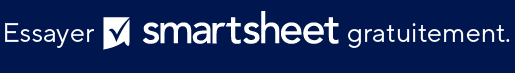 VOTRE LOGOVOTRE LOGOVOTRE LOGOFACTURE DE DÉMÉNAGEMENTFACTURE DE DÉMÉNAGEMENTFACTURE DE DÉMÉNAGEMENTNom de l’entrepriseNom de l’entrepriseNom de l’entrepriseDATE DE LA FACTURE123, rue Main123, rue Main123, rue MainHamilton, OH 44416Hamilton, OH 44416Hamilton, OH 44416N° DE FACTURE(321) 456-7890(321) 456-7890(321) 456-7890Adresse e-mailAdresse e-mailAdresse e-mailDATE D’ÉCHÉANCEFacturerMONTANT DÛNom de l’entrepriseATTN : Nom/Service123, rue MainADRESSE DE PRISE EN CHARGEADRESSE DE PRISE EN CHARGEADRESSE DE PRISE EN CHARGEADRESSE DE PRISE EN CHARGEADRESSE DE PRISE EN CHARGEHamilton, OH 44416789, rue Kelly; Hamilton, OH 44416789, rue Kelly; Hamilton, OH 44416789, rue Kelly; Hamilton, OH 44416789, rue Kelly; Hamilton, OH 44416789, rue Kelly; Hamilton, OH 44416(321) 456-7890ADRESSE DE DESTINATIONADRESSE DE DESTINATIONADRESSE DE DESTINATIONADRESSE DE DESTINATIONADRESSE DE DESTINATIONAdresse e-mail456, rue Park, Apt 4; Hamilton, OH 44416456, rue Park, Apt 4; Hamilton, OH 44416456, rue Park, Apt 4; Hamilton, OH 44416456, rue Park, Apt 4; Hamilton, OH 44416456, rue Park, Apt 4; Hamilton, OH 44416DATE DE DÉBUTTARIF HORAIRE RÉGULIERTARIF HORAIRE RÉGULIERHEURE DE DÉBUTTARIF HORAIRE DES HEURES SUPPLÉMENTAIRESTARIF HORAIRE DES HEURES SUPPLÉMENTAIRESDATE DE FINTARIF DE SERVICE SUPPLÉMENTAIRETARIF DE SERVICE SUPPLÉMENTAIREHEURE DE FINPRIX PAR MILEPRIX PAR MILEDATEHEURES NORMALESPRIX DES HEURES NORMALESHEURES SUPPLÉMENTAIRESPRIX DES HEURES SUPPLÉMENTAIRESKILOMÉTRAGEPRIX DU KILOMÉTRAGETOTALREMARQUES :REMARQUES :REMARQUES :REMARQUES :REMARQUES :REMARQUES :SOUS-TOTALREMARQUES :REMARQUES :REMARQUES :REMARQUES :REMARQUES :REMARQUES :AUTREREMARQUES :REMARQUES :REMARQUES :REMARQUES :REMARQUES :REMARQUES :TOTALREMETTRE LE PAIEMENT ÀConditions généralesATTN : Nom/Service• Versez le paiement dans les _______ jours suivant la réception de la facture.Nom de l’entreprise• Des frais de _______ % seront appliqués par jour pour les factures tardives.123, rue MainJE VOUS REMERCIEHamilton, OH 44416JE VOUS REMERCIEEXCLUSION DE RESPONSABILITÉTous les articles, modèles ou informations proposés par Smartsheet sur le site web sont fournis à titre de référence uniquement. Bien que nous nous efforcions de maintenir les informations à jour et exactes, nous ne faisons aucune déclaration, ni n’offrons aucune garantie, de quelque nature que ce soit, expresse ou implicite, quant à l’exhaustivité, l’exactitude, la fiabilité, la pertinence ou la disponibilité du site web, ou des informations, articles, modèles ou graphiques liés, contenus sur le site. Toute la confiance que vous accordez à ces informations relève de votre propre responsabilité, à vos propres risques.